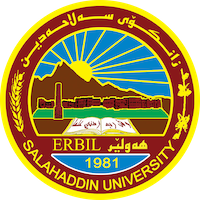 Academic Curriculum Vitae Personal Information:                                                    Full Name: Janan Jabbar Toma                                                                                     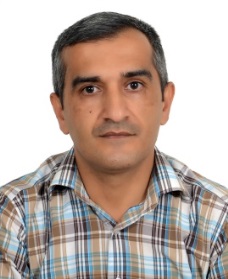 Academic Title: Assistant ProfessorEmail: (university email): janan.toma@su.edu.krdMobile: 009647504529857Education:State all educations accomplishedB.Sc. in Biology (Microbiology) Salahaddin University -1997M.Sc in Ecology Salahaddin University - 2001Ph.D. in Phycolimnology Salahaddin University - 2022	Employment:State employment starting from first employment1- First employment in 12-2-1998Qualifications Teaching qualifications1- Master in Biology in 16-2-20012- Assistant Lecturer in 11-5-20013- Lecturer in 8-1-20054- Assistant Professor in 8-1-20095- PH.D in Phycology 28-7-2022IT qualificationsLanguage qualifications such as TOEFL, IELTS or any equivalentScore 5.5 in IELTSAny professional qualificationYou could put any professional courses you have attendedI participated many courses in English language Teaching experience:State all teaching courses you delivered, stating undergraduate or post graduateI teach undergraduate and post graduated include the following1- Principle of Environmental Sciences             6- Environmental Health2- Terms in Environment                                     7-Meteorology3- Limnology                                                          8- Clean Energy4- Water Quality                                                   9- Research Methods5- Phycology	                                                       10- Water TechnologyCourses, trainings, lab supervision, etc.,Research and publicationsState all researches, publication you made.Conferences and courses attendedGive details of any conferences you have attended, and those at which you have presented delivered poster presentations.Funding and academic awards List any bursaries, scholarships, travel grants or other sources of funding that you were awarded for research projects or to attend meetings or conferences.Professional memberships List any membership you hold of any professional body or learned society relevant to your research or other life activities.1- A member of the Kurdistan Teachers Union2- Member of the Kurdistan Biologists Syndicate3-A member of the Hadyab Association for CompetenciesProfessional Social Network Accounts:List your profile links of ReserchGate, LinkedIn, etc.LinkedIn (https://mail.google.com/mail/u/0/?tab=rm#inbox/FMfcgzGrbvBnvfGtSzVdkNcWxCzlJGKj)ReserchGate  https://www.researchgate.net/profile/Janan-TomaGoogleschloar: https://scholar.google.com/citations?user=8U4sBVUAAAAJ&hl=arIt is also recommended to create an academic cover letter for your CV, for further information about the cover letter, please visit below link:https://career-advice.jobs.ac.uk/cv-and-cover-letter-advice/academic-cover-letter/Title of thesis \ researchesNot publishedPublishedApproved to be publishedPublishing placeVolume Date1-Limnological study of Dokan lake, Kurdistan Region of Iraq.1-Thermal stratification and oxygen distribution relation.*The journal of Pure and Applied Sciences (University of  Salahaddin)15(2)20032-Check List of Algae in Iraq-2004*Journal of Babylon University9(3)20043-Daily variations in chemical stratification and algal population throughout vertical profiles of Dokan lake. Kurdistan region, Iraq. I-Chemical stratification trends.*National Journal of Chemistry1420044-Daily variations in chemical stratification and algal population throughout vertical profiles of Dokan lake. Kurdistan region, Iraq. II. Algal population responses to chemical stratification.*Journal of Babylon University10(3)20045-Weekly and spatial variation of Physico-Chemicals variables and Algal composition in Kasnazan Impoundment, Erbil, Iraq *Journal of Babylon University10(3)20046-Study Efficiency of both drinking water purification projects (Ifraz and Ankawa) in Erbil, Iraq*The journal of Pure and Applied Sciences (University of  Salahaddin)18(3) 20067-Study some Physico-chemical and bacteriological properties in Shaqlawa groundwater, Erbil. Iraq*The journal of Pure and Applied Sciences (University of  Salahaddin)18(3)20068-An ecological and bacteriological study in Ankawa ground water, Erbil. Iraq*The Fourth International Conference of Biological Sciences in Tanta University. Egypt.20069-Trace Metal Composition in Ankawa Groundwater Erbil. Kurdistan of Iraq*The journal of Pure and Applied Sciences (University of  Salahaddin)20(2)200810-A study  on Water Quality in Makhmur area, Kurdistan, Iraq*The journal of Pure and Applied Sciences (University of  Salahaddin)20(2)200811-Environmental and Biological Study of Arab-Kand waste water Channel in Erbil Governorate Region-Iraq*Tikrite Journal of Pure Science2200912-An Ecological Study on Water to Some Thermal Springs in Koya-Erbil Province, Iraq*Journal of Education and Science22(3)200913-Determinants Of The Microbiological Characteristics Of Erbil City Public Swimming Pools*Journal of Duhok University1200914-Trace Metal Composition in Shaqlawa Groundwater Erbil. Kurdistan of Iraq*The journal of Pure and Applied Sciences (University of  Salahaddin)22(2)201015-Water Quality of Various Trading markets of Potable Bottled Water in Erbil City, Iraq*The journal of Pure and Applied Sciences (University of  Salahaddin)22(2)201016-Physical and Chemical Properties and Algal Composition of Derbendikhan Lake, Sulaymaniyah .Iraq*Journal of Current World Environment6(1)201117-Determination of the trace metals in Bottled Water That Available in Erbil City, Iraq*Journal of Environmental Studies. Egypt6201118-Limnological study in Dokan Lake, Kurdistan region of Iraq*Journal of Environmental Studies. Egypt6201119-A Contribution to Algae Flora in Baghdad area, Iraq *Journal of Advanced Laboratory Research in Biology 201220-Assessment of Water Quality Index for Duhok Lake, Kurdistan region, Iraq*Journal of Advanced Laboratory Research in Biology3(3)201221- Evaluating Raw and treated water quality of Greater Zab River within Erbil city by index analysis* International Journal of Emerging Technologies in Computational and Applied Sciences3(2)2013 22-Effect of Storage Condition on Some Bottled Water Quality in Erbil City, Kurdistan Region-Iraq”* International Journal of Software and Web Sciences3(1)201323-Limnological study of Dokan, Derbendikhan and Duhok lakes, Kurdistan Region of Iraq*Journal Open Ecology3(1)201324- Quality Assessment of Some Bottled Water That Available in Erbil City, Iraq by Using Water Quality Index for Drinking Purposes*First International  Scientific Conferences –University of Zakho23-25-April201325-Cyanophyta Recorded in Erbil,Kurdistan Region of Iraq*Journal of Current World Environment8(1)201326- Water Quality Assessment of Some Well Water in Erbil City by Quality index, KurdistanRegion-Iraq*Journal of Advanced Laboratory Research in Biology4(4)201327-Application of Water Quality Index for Assessment Water Quality in Some Bottled WaterErbil City, Kurdistan Region, Iraq*Journal of Advanced Laboratory Research in Biology4(4)201328-Check List of Algae in Iraq*Ministry of Environment-Iraq201329- A study on a sulfur spring (Ain Al Kibrit) ecosystem along Tigris River Mosul, Iraq*Journal of Advanced Laboratory Research in Biology7(1)201630- Efficiency of water treatment in some bottled water companies in Erbil city, Kurdistan region of Iraq Total* International Journal of Emerging Technologies in Computational and Applied Sciences 15201631- Algal Survey in Wastewater Channel of Erbil City, Iraq*Diyala Journal for Applied Science12(4)201632-Study algae and fungi interaction in some artificial open sand mine ponds in Kalak sub district- Duhok, Iraq*Diyala Journal for Applied Science13(2)201633-Application the Idris equation to assess the nutrient status of Dukan and Duhok lakes in northern of iraq*Diyala Agriculture Science Journal9(2)201734- Assessment of Water Quality and Trophic Status of Duhok Lake Dam*Journal College of Science for Women201735- Study of the efficiency of some water treatment  unit that present in houses in Erbil city-Iraq*International Conference and Workshop on Basic and Applied Sciences in Salahaddin University 201736- Physical and Chemical properties of rainwater and its suitability for drinking and  irrigating in Erbil city*The journal of Pure and Applied Sciences (University of  Salahaddin)29(5)201737-Effect of landfill leachates extract of Erbil city on abnormal sperm morphology and chromosomal aberrations in male albino mice*The journal of Pure and Applied Sciences (University of  Salahaddin)29(6)201738- An Ecological Assessment for Water Quality of Some Water Bodies in Koysenjaq-Erbil, Iraq.*Al- Nahrain University Journal For Science 201839-Assessing Shekh Turab Water Resources for Irrigation Purposes by Using Water Quality IndexThe journal of Pure and Applied Sciences (University of  Salahaddin)30(5)201840- Algae as indicator to assess trophic status in Dokan Lake, Kurdistan region of Iraq. The journal of Pure and Applied Sciences (University of  Salahaddin)31(2)201941-Algae as indicator to assess trophic status in Duhok Lake, Kurdistan region of Iraq 6th Scientific Conferences of Pure and Applied Scieces-Garmian Zanco(SCPAS)201942- Biodiversity of aquatic insects in relation to Physico-chemical parameters of Shekh Turab water resources. 6th Scientific Conferences of Pure and Applied Scieces-Garmian Zanco(SCPAS)201943-New Records of Algae in Shaqlawa District, Erbil, Kurdistan Region of Iraq*Al-Nahrain Journal of ScienceVol.(24)3202144-Algal study in springs and streams from Shaqlawa district, Erbil Province, Iraq I-Euglenophyta*Baghdad Science JournalOnlineFirst-November202145-Algal study in the springs and streams from Shaqlawa district, Erbil Province, Iraq II- Zygnematales*Iraqi Journal of ScienceVol 36(4)202246- Algal study in springs and streams in Shaqlawa district, Erbil province-Iraq iii- Chlorophyceae without Zygnematales*Iraqi journal of agriculturalsciencesVol54(1)202347- Antibacterial activity of three algal genera against some pathogenic bacteria*Baghdad Science Journal2023Limnological study of Dokan lake, Kurdistan Region of Iraq (thesis).Title of thesis \ researchesTitle of thesis \ researchesTitle of thesis \ researchesTitle of thesis \ researchesNot publishedNot publishedPublishedApproved to be publishedPublishing placePublishing placePublishing placeVolume Volume Date1-An ecological and bacteriological study in Ankawa ground water, Erbil. Iraq1-An ecological and bacteriological study in Ankawa ground water, Erbil. Iraq1-An ecological and bacteriological study in Ankawa ground water, Erbil. Iraq1-An ecological and bacteriological study in Ankawa ground water, Erbil. Iraq*The Fourth International Conference of Biological Sciences in Tanta University. Egypt.The Fourth International Conference of Biological Sciences in Tanta University. Egypt.The Fourth International Conference of Biological Sciences in Tanta University. Egypt.20062- Study of the efficiency of some water treatment  unit that present in houses in Erbil city-Iraq2- Study of the efficiency of some water treatment  unit that present in houses in Erbil city-Iraq*International Conference and Workshop on Basic and Applied Sciences in Salahaddin University International Conference and Workshop on Basic and Applied Sciences in Salahaddin University International Conference and Workshop on Basic and Applied Sciences in Salahaddin University International Conference and Workshop on Basic and Applied Sciences in Salahaddin University 201720173-Algae as indicator to assess trophic status in Duhok Lake, Kurdistan region of Iraq 3-Algae as indicator to assess trophic status in Duhok Lake, Kurdistan region of Iraq *6th Scientific Conferences of Pure and Applied Scieces-Garmian Zanco(SCPAS)6th Scientific Conferences of Pure and Applied Scieces-Garmian Zanco(SCPAS)6th Scientific Conferences of Pure and Applied Scieces-Garmian Zanco(SCPAS)6th Scientific Conferences of Pure and Applied Scieces-Garmian Zanco(SCPAS)20192019